Зачет по теме «Векторы в пространстве»Зачет по теме «Векторы в пространстве»Уровень IВариант IВопрос. Сформулируйте определения вектора, его длины, коллинеарности двух ненулевых векторов, равенства векторов. Проиллюстрируйте их, используя изображения параллелепипеда. Расскажите о правиле параллелограмма сложения двух векторов. Проиллюстрируйте это правило на рисунке.Задача. Дан тетраэдр АВСD, ребра которого равны. Точки M, N, P и Q - середины ребер AB, AD, DC, BC.
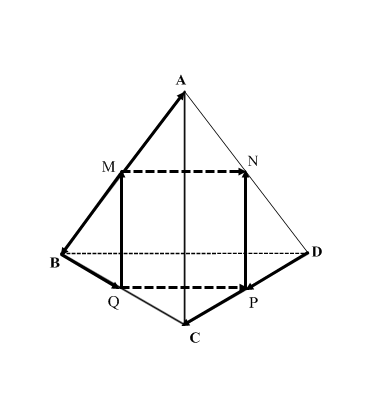 Задача. Дан параллелепипед MNPQM1N1P1Q1.
Докажите, что Уровень IВариант IIВопрос. Расскажите о правиле треугольника сложения двух векторов. Проиллюстрируйте это правило на рисунках. Сформулируйте определение компланарных векторов. Приведите примеры компланарных и некомпланарных векторов, используя изображение параллелепипеда.Задача. Упростите выражение:
Задача. Дан параллелепипед MNPQM1N1P1Q1. Докажите, что Зачет по теме «Векторы в пространстве»Зачет по теме «Векторы в пространстве»Уровень IIВариант IВопрос. Расскажите о правиле параллелограмма сложения двух векторов. Проиллюстрируйте это правило на рисунке.Задача. Дана треугольная призма АВСА1В1С1. Укажите вектор , начало и конец которого являются вершинами призмы, такой, что Задача. Основанием пирамиды с вершиной О является параллелограмм АВСD, диагонали которого пересекаются в точке М. Разложите векторы  и  по векторам  и Уровень IIВариант IIВопрос. Расскажите о правиле многоугольника сложения нескольких векторов. Проиллюстрируйте это правило на рисунке.Задача. Дана треугольная призма АВСА1В1С1. Укажите вектор , начало и конец которого являются вершинами призмы, такой, что
Задача. Точка К - середина ребра В1С1 куба АВСDА1В1С1D1, Разложите вектор  по векторам , и найдите длину этого вектора, если ребро куба равно m.